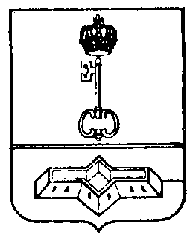 АДМИНИСТРАЦИЯ МУНИЦИПАЛЬНОГО ОБРАЗОВАНИЯШЛИССЕЛЬБУРГСКОЕ ГОРОДСКОЕ ПОСЕЛЕНИЕКИРОВСКОГО МУНИЦИПАЛЬНОГО РАЙОНАЛЕНИНГРАДСКОЙ ОБЛАСТИПОСТАНОВЛЕНИЕот 05.02.2024  № 22О внесении изменений в постановление администрации муниципального образования Шлиссельбургское городское поселение Кировского муниципального района Ленинградской области от 30.06.2022 №311 “Об утверждении Административного регламента предоставления администрацией МО Город Шлиссельбург муниципальной услуги по  установлению публичного сервитута в отношенииземельных участков и (или) земель, находящихсяв муниципальной собственности (государственная собственность на которые не разграничена), для их использования в целях, предусмотренныхподпунктами 1-7 пункта 4 статьи 23 Земельного кодекса Российской Федерации”В соответствии с Федеральным законом Российской Федерации от 27.07.2010                                      № 210-ФЗ «Об организации предоставления государственных и муниципальных услуг»,                          ст. 3.7  Федерального закона от 25.10.2001 № 137-ФЗ «О введении в действие Земельного кодекса Российской Федерации», ст. 14 Федерального закона от 06.10.2003 № 131-ФЗ                   «Об общих принципах организации местного самоуправления в Российской Федерации», Уставом МО Город Шлиссельбург:1. Внести изменения в постановление администрации  муниципального образования Шлисельбургское городское поселение Кировского муниципального района Ленинградской области от 30.06.2022 №311 “Об утверждении Административного регламента предоставления администрацией МО Город Шлиссельбург муниципальной услуги по  установлению публичного сервитута в отношении земельных участков и (или) земель, находящихся в муниципальной собственности (государственная собственность на которые не разграничена), для их использования в целях, предусмотренных подпунктами 1-7 пункта 4 статьи 23 Земельного кодекса Российской Федерации” (далее - Постановление):1.1. Пункт 2.4 приложения к Постановлению читать в следующей редакции:“2.4. Срок предоставления Муниципальной услуги не более тридцати дней со дня поступления ходатайства об установлении публичного сервитута и прилагаемых к ходатайству документов в целях, предусмотренных подпунктами 1, 2, 4, 4.1 и 5 статьи 39.37 Земельного кодекса, а также в целях установления публичного сервитута для реконструкции участков (частей) инженерных сооружений, предусмотренного подпунктом 6 статьи 39.37 Земельного кодекса, но не ранее чем пятнадцать дней со дня опубликования сообщения о поступившем ходатайстве об установлении публичного сервитута, предусмотренного подпунктом 1 пункта 3 статьи 39.42 Земельного кодекса (за исключением случая, предусмотренного пунктом 10 статьи 39.42 Земельного кодекса);Срок исправления допущенных опечаток и ошибок в выданных в результате предоставления Муниципальной услуги документах составляет не более 5  рабочих дней со дня поступления (регистрации) запроса в Администрацию.2. Настоящее постановление подлежит опубликованию в средствах массовой информации  и размещению на официальном сайте администрации МО Город Шлиссельбург          и вступает в силу после его официального опубликования (обнародования).3.  Контроль за исполнением настоящего постановления оставляю за собой.ВРиО главы администрации		                                                                        С.Б. ЧхетияРазослано: заместителю главы администрации, ОАГиЗ, МФЦ, в дело. 